Главе администрации города Барнаула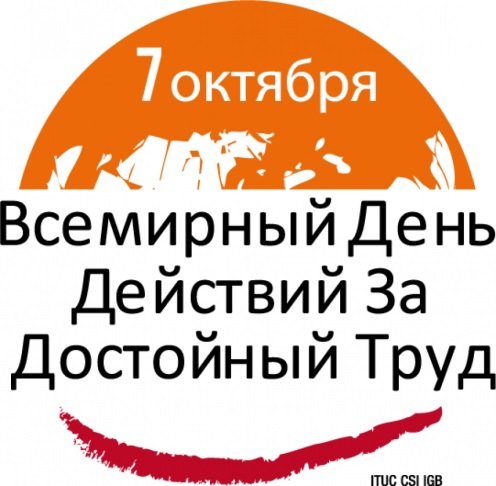 С.И. ДугинуПредседателю комитета по социальной политике Барнаульской городской ДумыМ.В. ЕрмоленкоПредседателю комитета по образованию г. Барнаула Н.В. ПолосинойОБРАЩЕНИЕУважаемый Сергей Иванович! Уважаемая Марина Владимировна!Уважаемая Наталья Владиславовна!Мы, участники состоявшейся во Всемирный день действий профсоюзов «За достойный труд!» встречи председателей профсоюзных организаций образовательных учреждений с представителями администрации города по вопросам сохранения и развития кадрового потенциала системы образования, обращаемся к вам с просьбой обратить внимание на ситуацию, складывающуюся с кадрами сферы образования города Барнаула.Профсоюз беспокоит ухудшение ситуации с обеспечением кадрами образовательных организаций. Увеличивается нагрузка на педагогов и вспомогательный персонал, обусловленная вакансиями и нехваткой кадров (средняя нагрузка сегодня составляет уже 1,5 ставки!). Увеличение контингента учащихся и воспитанников во всех типах образовательных организаций привело к повышению сложности и интенсивности труда работников отрасли. Это даёт основания серьёзно опасаться за качество образования наших детей. Высок рост миграции педагогов и младшего вспомогательного персонала, особенно в дошкольных образовательных организациях. Растёт потребность в кадрах учителей начальных классов, английского языка, наблюдается рост вакансий в дошкольных образовательных организациях.Сохраняется проблема «старения» кадров вследствие дефицита молодых специалистов, особенно остро это проблема обозначилась в системе дополнительного образования: в техническом и военно-спортивном направлениях. Актуальным остаётся  вопрос закрепления молодых специалистов - выпускников высших и средних профессиональных заведений.Профсоюз тревожит возникшая в текущем году угрожающая ситуация резкого снижения с января 2018 года заработной платы педагогов лицеев и гимназий города в связи с решением о снятии с данных школ коэффициента в 1,15. Немалое количество педагогических работников рискуют с нового финансового года по уровню заработной платы стать низкооплачиваемой категорией работников, нуждающейся в доплате до МРОТ, а ведь речь идет о квалифицированных кадрах! В связи со сложившейся ситуацией предлагаем следующие меры по улучшению ситуации в сфере поддержки кадров со стороны администрации города и органов управления:- обеспечить реальный рост заработной платы работников отрасли образования не за счет увеличения нагрузки, а за счет наполнения фондов оплаты труда образовательных организаций на основе реального расчётного норматива затрат на обеспечение образовательного процесса;- выделить в бюджете 2018 года необходимые средства на увеличение с 1 января МРОТ в полном объеме;- перенести срок отмены коэффициента 1,15 для гимназий и лицеев города на сентябрь 2018 года (начало нового учебного года);- рассмотреть возможность увеличения заработной платы работникам дошкольных образовательных организаций и учреждений дополнительного образования детей, оплата труда которым производится из муниципального бюджета;- возобновить практику предоставления мест в общежитиях, ведомственного жилья или оплаты аренды жилья муниципалитетом для нуждающихся молодых педагогических работников системы образования города;- проверить правомерность заселения общежития для работников бюджетной сферы по адресу: ул. 40 лет Октября, д.19;- восстановить право первоочередного предоставления мест в дошкольные учреждения для детей педагогических работников общеобразовательных школ, учреждений дошкольного и дополнительного образования в целях их закрепления на работе в данных организациях, - ввести льготные проездные для молодых педагогов для того, чтобы сопровождать детей во время воспитательных мероприятий, проводимых вне школы, в т.ч. участия в соревнованиях, конкурсах, фестивалях, конференциях;- увеличить размер единовременной выплаты, предоставляемой молодым специалистам при поступлении на работу до 30 000 рублей.От имени и по поручению ____________ участников встречи с профсоюзной стороны в рамках Всемирного дня действий                   «За достойный труд!», председатель Барнаульской городской организации Общероссийского Профсоюза образования Т.Н. Лесовых